Білоцерківська районна державна адміністраціякиївської областіВІДДІЛ ОСВІТИНАКАЗ__________________                      м. Біла Церква                              № ________Про організацію курсового підвищеннякваліфікації керівних і педагогічнихкадрів закладів освіти Білоцерківського районуу 2019/2020 н. р.Відповідно до ст. 59 Закону України «Про освіту», згідно з Типовим положенням про атестацію педагогічних працівників, затвердженого наказом Міністерства освіти і науки, молоді і спорту України від 06.10.2010 № 930, зареєстрованого в Міністерстві юстиції України від 14.12.2010 за № 1255/18550, зі змінами, затвердженими наказом Міністерства освіти і науки, молоді і спорту України від 20.12.2011 № 1473, зареєстрованим у Міністерстві юстиції України від 10.01.2012 за № 14/20327, на виконання плану курсового підвищення кваліфікації керівних і педагогічних кадрів у 2019/2020 навчальному роціН А К А З У Ю:1 Затвердити план-графік курсового підвищення кваліфікації керівних і педагогічних кадрів у 2019/2020 н. р. на базі КНЗ КОР «Київський обласний інститут післядипломної освіти педагогічних кадрів» (Додатки 1-11).2 Керівникам закладів освіти:	2.1 До 01.07.2019 року погодити плани-графіки підвищення кваліфікації для проведення курсів усіх категорій працівників освіти з відривом від основної роботи за денною, очно-заочною, короткотерміновою,  індивідуальною, дистанційною формами навчання.	2.2 Забезпечити видачу направлень та посвідчень про відрядження педагогічним працівникам із зазначенням рівня здобутої освіти, спеціальності за дипломом, встановленої за наслідками атестації кваліфікаційної категорії, рекомендації школи щодо навчання та складання кваліфікаційних заліків за програмою певної кваліфікаційної категорії.	2.3 Забезпечити своєчасне прибуття слухачів курсів на заняття в КНЗ КОР «Київський обласний інститут післядипломної освіти педагогічних кадрів».	2.4 Організувати заміну педпрацівників, які направляються на курси під час навчального року, і забезпечити виконання навчальних планів і програм.3 Інформаційно-методичному центру відділу освіти Білоцерківської районної державної адміністрації з 15.08.2019 здійснювати координацію проходження курсового підвищення кваліфікації керівних і педагогічних кадрів.4 Головному бухгалтеру централізованої бухгалтерії відділу освіти Л. Веремієнко здійснювати оплату відряджень керівних і педагогічних кадрів у відповідності до чинного законодавства.5 Контроль за виконанням цього наказу покласти на завідувача інформаційно-методичного центру відділу освіти Білоцерківської районної державної адміністрації В. Білецьку.В.о. начальника відділу освіти 						А.САВИЦЬКА Виконавець:	Вікторія Білецька 068 853 02 82Надіслано: до справи, керівникам закладів освіти, централізована бухгалтерія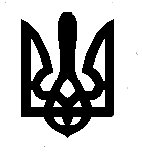 